ПОЛОЖЕНИЕ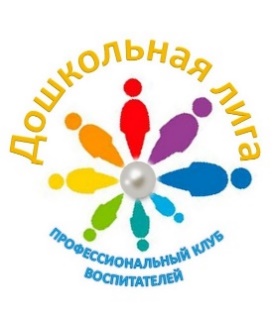 о проведении областного интернет-конкурса детских рисунков«Дом, где оживают сказки»в рамках Года театраОбщие положения1.1. Настоящее положение регламентирует статус и порядок проведения областного интернет-конкурса детских рисунков «Дом, где оживают сказки» в рамках Года театра.1.2. Областной интернет-конкурс детских рисунков «Дом, где оживают сказки» в рамках Года театра (далее - Конкурс) проводится с целью пропаганды театрального искусства; приобщения подрастающего поколения к искусству театра; развития у детей умения выражать своё отношение к культурным ценностям через результаты творческой художественной деятельности; выявления и поддержки одаренных детей, создания условий для реализации их творческого потенциала. 1.3. Организатором Конкурса выступает профессиональный клуб воспитателей Рязанской области «Дошкольная лига».Конкурс проводится при поддержке министерства образования и молодежной политики Рязанской области.1.4. Настоящее Положение определяет требования к участникам и конкурсным заявкам Конкурса, порядок их предоставления на Конкурс, сроки проведения Конкурса.1.5. Итоги Конкурса будут подведены 10 июля 2019 года.Условия участия в Конкурсе2.1. Участниками Конкурса могут быть дети в возрасте от 3 до 7 лет.2.2. Подать творческую работу на Конкурс могут законные представители участника (родители), представившие конкурсную заявку в соответствии с настоящим Положением; педагогические работники образовательных организаций Рязанской области, реализующих образовательную программу дошкольного образования, (далее – образовательных организаций) с приложением согласия родителя (законного представителя) на обработку персональных данных своего ребенка (подопечного) для участия в Конкурсе; 2.2. Для участия в Конкурсе необходимо заполнить заявку по одной из установленных организаторами Конкурса номинаций, в каждой номинации могут быть представлены не более трех работ от организации, отвечающих целям и задачам Конкурса. У каждого участника может быть только один руководитель.2.3. Участие в Конкурсе является добровольным.2.5. К рассмотрению и оценке в Конкурсе допускаются поданные в срок заявки, содержание которых соответствует утвержденным номинациям Конкурса согласно настоящему Положению. Порядок организации и проведения Конкурса3.1. Конкурс проводится c 01 июня по 01 июля 2019 года.3.2. Конкурс проводится по следующим номинациям: — «Я люблю театр» (изобразить любимых театральных героев, проиллюстрировать сцену спектакля в театре или театрализованного праздника в детском саду);— «Театральный художник» (придумать и нарисовать декорации к любимой сказке, оформление занавеса, костюма персонажа, театральной маски);— «Театральная афиша» (придумать афишу, рекламный слоган о спектакле или театре и оригинально оформить).3.3. Каждый участник может подать работы в нескольких номинациях. 3.4. Требования к конкурсным работам: - Рисунки могут быть выполнены на любом материале (ватман, картон, холст и т.д.) и исполнены в любой технике рисования (масло, акварель, тушь, цветные карандаши, мелки и т.д.).- Представленные на Конкурс работы должны быть в электронном виде в форматах JPEG, Word или PDF. На изображении должна быть указана информация о работе и авторе: (Ф.И. ребенка, возраст, название работы, номинация, наименование ДОУ, муниципальное образование (МО). 	3.5. Заявки, представленные на Конкурс, обязательно должны быть в электронном формате: MS Word с использованием шрифтов Times New Roman № 14 через 1 интервал.	3.5. Заявка в электронном виде с полным приложением материалов принимаются Организационным комитетом до 01 июля 2019 года на электронный адрес: klub.vospitateley@mail.ru.	3.6. Заявки, поданные после 01 июля 2019 года, к участию в Конкурсе не допускаются.	3.7. Материалы, присланные на Конкурс, не возвращаются.4. Порядок работы Организационного комитета	4.1. С целью определения победителей Конкурса создается Организационный комитет, который формирует Экспертный совет и утверждает его решения.5. Порядок работы Экспертного совета5.1. С целью проведения экспертизы и оценки поступивших работ Организационным комитетом создается Экспертный совет.5.2. В состав Экспертного совета входят представители системы дошкольного образования.5.3. Основные критерии оценки:- содержательность и соответствие рисунка теме Конкурса;- оригинальность идеи;- творческий замысел;- художественный уровень работ, соответствие творческого уровня возрасту автора.5.4. Итоги конкурса будут опубликованы на сайте клуба http://klubvospitateley.wixsite.com/liga, где можно также ознакомиться с рисунками победителей Конкурса и работами, получившими особую рекомендацию жюри.6. Награждение6.1. Организационный комитет определяет победителей Конкурса с присуждением I, II, III места по каждой из трех номинаций.6.2.  Все участники конкурса получат сертификаты в электронном виде. 7. Технические требования к файлам конкурсных материалов	1. Представленные на Конкурс работы должны быть в электронном виде в форматах JPEG, Word или PDF.  	2.На конкурсной работе должна быть указана информация в нижнем правом углу: (Ф.И. участника конкурса, возраст, название работы, номинация, наименование ДОУ, МО) с использованием шрифтов Times New Roman № 14.  Например: 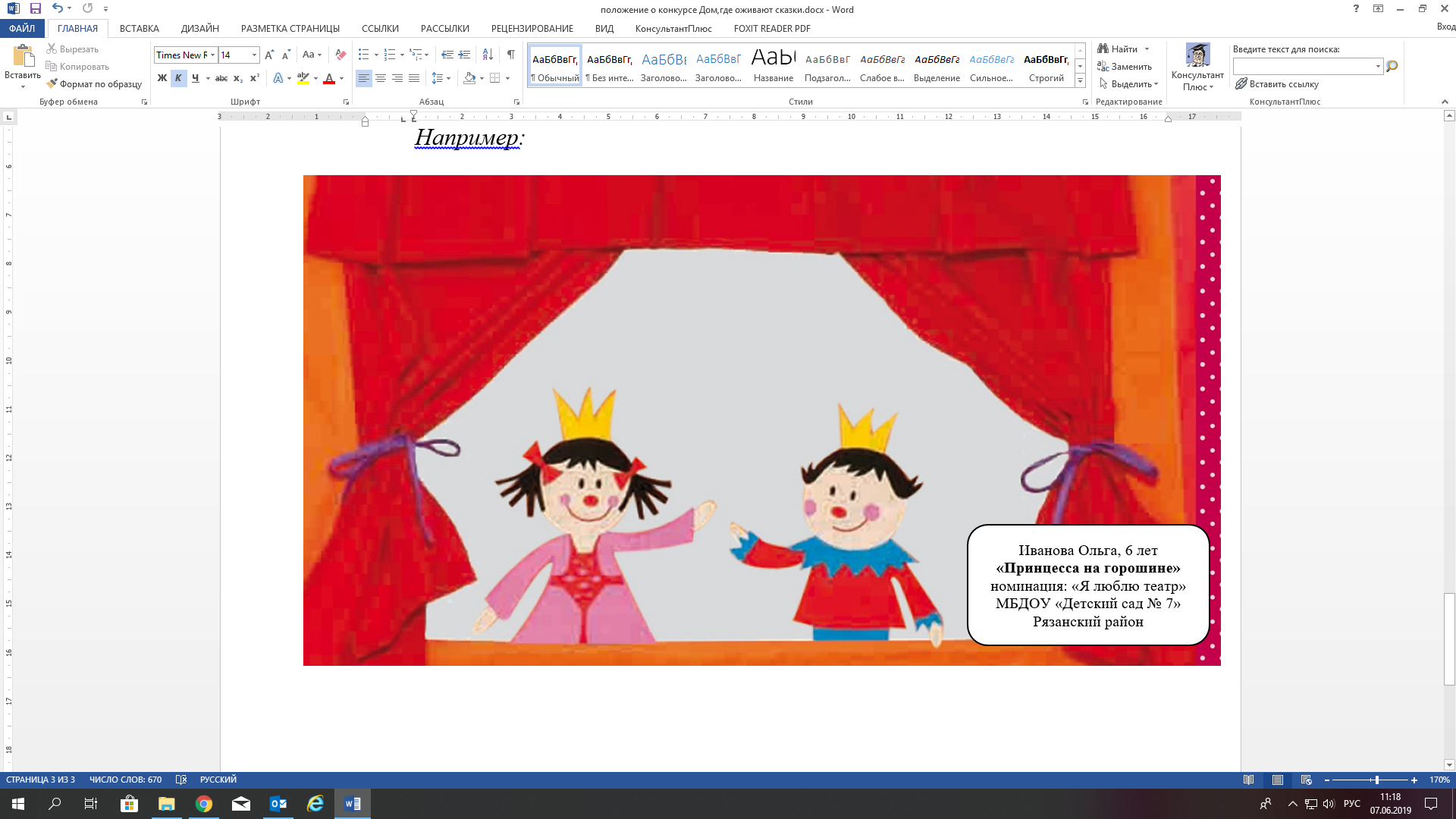 3. Заявка (в электронном виде), согласие на обработку персональных данных и конкурсные материалы должны быть представлены отдельными файлами и сгруппированы по номинациям. Убедительная просьба! Конкурсные материалы и заявка отправляются сгруппированными по номинации отдельными письмами по электронному адресу klub.vospitateley@mail.ru до 01 июля 2019 года с пометкой в теме письма: «ДОУ/ НОМИНАЦИЯ»Например: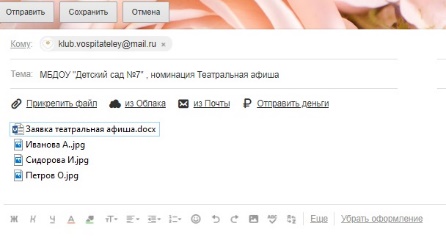 Согласие родителя (законного представителя) на обработку персональных данных своего ребенка (подопечного) для участия в областном интернет-конкурсе детских рисунков «Дом, где оживают сказки» в рамках Года театраЯ,____________________________________________________________,ФИО родителя (законного представителя) полностьюявляясь родителем (законным представителем) __________________________ __________________________________________________________________,                             Фамилия, имя и отчество ребенка (подопечного) полностьюнастоящим подтверждаю: свое согласие на использование персональных данных моего ребенка (подопечного) в целях организации, проведения, подведения итогов областного интернет-конкурса детских рисунков «Дом, где оживают сказки» в рамках Года театра.согласие на обработку следующих персональных данных моего ребенка (подопечного): фамилия, имя, отчество; возраст; наименование дошкольной образовательной организации; результат участия.Я согласен (сна), что следующие сведения о моем ребенке (подопечном): «фамилия, имя, отчество, возраст, наименование дошкольной образовательной организации, результат участия» могут быть размещены в сети «Интернет».Согласие на обработку персональных данных моего ребенка (подопечного) действует с даты его подписания до даты отзыва, если иное не предусмотрено законодательством Российской Федерации. Мне известно, что в случае исключения следующих сведений: «Фамилия, имя, отчество, возраст, наименование дошкольной образовательной организации» организаторы конкурса не подтвердят достоверность дипломов или грамот участников конкурса.Я подтверждаю, что, давая настоящее согласие, я действую по своей воле и в интересах ребенка, родителем (законным представителем) которого я являюсь.«___»_________ 201_ года /ПодписьРасшифровка